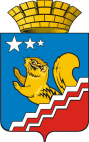 Свердловская областьГЛАВА ВОЛЧАНСКОГО ГОРОДСКОГО ОКРУГАпостановление15.12.2020 года                          	                                                                      № 552г. ВолчанскОб утверждении Порядка предоставления субсидии из бюджета Волчанского городского округа муниципальному унитарному предприятию «Волчанский теплоэнергетический комплекс»В соответствии со статьей 78 Бюджетного кодекса Российской Федерации, статьями 30 и 31 Федерального закона от 26 октября 2002 года № 127-ФЗ «О несостоятельности (банкротстве)», Федеральным законом от 14 ноября 2002 года № 161-ФЗ «О государственных и муниципальных унитарных предприятиях», Постановлением Правительства Российской Федерации от 06.09.2016 № 887 «Об общих требованиях к нормативным правовым актам, муниципальным правовым актам, регулирующим предоставление субсидий юридическим лицам (за исключением субсидий государственным (муниципальным) учреждениям), индивидуальным предпринимателям, а также физическим лицам - производителям товаров, работ, услуг», решением Волчанской городской Думы  от 12.12.2019 года № 65 «О бюджете Волчанского городского округа на 2020 год и плановый период 2021 и 2022 годов», постановлением главы Волчанского городского округа от  30.12.2013 № 1042 «Об утверждении муниципальной программы Волчанского городского округа «Развитие жилищно-коммунального хозяйства и повышение энергетической эффективности в Волчанском городском округе до 2020 года», в целях предупреждения банкротства и восстановления платежеспособности муниципального унитарного предприятия «Волчанский теплоэнергетический комплекс», ПОСТАНОВЛЯЮ:1.	Утвердить Порядок предоставления субсидии из бюджета Волчанского городского округа муниципальному унитарному предприятию «Волчанский теплоэнергетический комплекс» (прилагается).2.	Разместить настоящее постановление на официальном сайте Волчанского городского округа в сети Интернет (http://www.volchansk-adm.ru).3.	Контроль за исполнением настоящего постановления оставляю за собой.Глава городского округа                                              		            А.В. Вервейн ПОРЯДОКПРЕДОСТАВЛЕНИЯ СУБСИДИИ ИЗ БЮДЖЕТА ВОЛЧАНСКОГО ГОРОДСКОГО ОКРУГАМУНИЦИПАЛЬНОМУ УНИТАРНОМУ ПРЕДПРИЯТИЮ«ВОЛЧАНСКИЙ ТЕПЛОЭНЕРГЕТИЧЕСКИЙ КОМПЛЕКС»1. Настоящий порядок определяет условия и порядок предоставления субсидии муниципальному унитарному предприятию «Волчанский теплоэнергетический комплекс» (далее – МУП «ВТЭК») в целях предупреждения банкротства и восстановления платежеспособности МУП «ВТЭК» (далее - субсидия).2. Настоящий порядок разработан в соответствии со статьей 78 Бюджетного кодекса Российской Федерации, Постановлением Правительства Российской Федерации от 06.09.2016 № 887 «Об общих требованиях к нормативным правовым актам, муниципальным правовым актам, регулирующим предоставление субсидий юридическим лицам (за исключением субсидий государственным (муниципальным) учреждениям), индивидуальным предпринимателям, а также физическим лицам - производителям товаров, работ, услуг».3. Органом местного самоуправления Волчанского городского округа, до которого в соответствии с бюджетным законодательством Российской Федерации как до получателя бюджетных средств доводятся в установленном порядке лимиты бюджетных обязательств на предоставление субсидии, является администрация Волчанского городского округа (далее - Администрация).4. Целью предоставления субсидии является погашение задолженности МУП «ВТЭК» по счетам поставщику электрической энергии по состоянию на 1 января 2020 года.5. Предоставление субсидии МУП «ВТЭК» осуществляется за счет средств бюджета Волчанского городского округа в соответствии с решением Волчанской городской Думы от 12.12.2019 года № 65 «О бюджете Волчанского городского округа на 2020 год и плановый период 2021 и 2022 годов» в пределах лимитов бюджетных обязательств, утвержденных Администрации на соответствующий финансовый год.6. Требования, которым должно соответствовать МУП «ВТЭК» на первое число месяца, предшествующего месяцу, в котором планируется подача заявки на предоставление субсидии (далее - заявка):1) зарегистрировано на территории Волчанского городского округа;2) осуществляет деятельность по оказанию услуг по теплоснабжению потребителей в Волчанском городском округе в соответствии с учредительными документами;3) не находится в процессе реорганизации, ликвидации, в отношении МУП «ВТЭК» не введена процедура банкротства, деятельность не приостановлена в порядке, предусмотренном законодательством Российской Федерации;4) не имеет просроченной задолженности по возврату в бюджет Волчанского городского округа субсидий, бюджетных инвестиций, предоставленных, в том числе в соответствии с иными правовыми актами Волчанского городского округа;5) не является иностранным юридическим лицом, а также российским юридическим лицом, в уставном (складочном) капитале которого доля участия иностранных юридических лиц, местом регистрации которых является государство или территория, включенные в утверждаемый Министерством финансов Российской Федерации перечень государств и территорий, предоставляющих льготный налоговый режим налогообложения и (или) не предусматривающих раскрытия и представления информации при проведении финансовых операций (офшорные зоны) в отношении таких юридических лиц, в совокупности превышает 50%;6) не получает средства из бюджета Волчанского городского округа в соответствии с иными нормативными правовыми актами на цель, указанную в пункте 4 настоящего порядка.7. Обязательным условием предоставления субсидии является заключение с Администрацией соглашения о предоставлении субсидии в соответствии с типовой формой, утвержденной приказом Финансового отдела администрации Волчанского городского округа от 03.08.2017 года № 14 «Об  утверждении  типовых  форм  соглашений (договоров) о предоставлении из бюджета  Волчанского  городского  округа  субсидий юридическим лицам (за исключением  государственных  (муниципальных)  учреждений),  индивидуальным предпринимателям,  физическим лицам - производителям товаров, работ, услуг» (далее - Соглашение).Соглашение и договоры (соглашения), заключаемые в целях исполнения обязательств по Соглашению, должны содержать обязательное условие о согласии МУП «ВТЭК» и лиц, являющихся поставщиками (подрядчиками, исполнителями) по договорам (соглашениям), заключаемым в целях исполнения обязательств по Соглашению, на осуществление Администрацией и органами муниципального финансового контроля Волчанского городского округа проверок соблюдения цели, условий и порядка предоставления субсидии.8. Для получения субсидии МУП «ВТЭК» направляет в Администрацию:1) заявку по форме согласно приложению № 1 к настоящему порядку, подписанную руководителем МУП «ВТЭК» и заверенную печатью МУП «ВТЭК»;2) копии учредительных документов, изменения и дополнения к ним, а также копии документов, подтверждающих полномочия руководителя МУП «ВТЭК»;3) копию бухгалтерской отчетности по состоянию на последнюю отчетную дату;4) выписку из Единого государственного реестра юридических лиц, подтверждающую отсутствие процедур реорганизации, ликвидации или банкротства МУП «ВТЭК» на первое число месяца подачи заявки, выданную налоговым органом (или ее нотариально заверенную копию или копию, полученную в электронном виде с применением сертифицированных средств криптографической защиты информации);5) справку, подписанную руководителем и главным бухгалтером МУП «ВТЭК», подтверждающую отсутствие у МУП «ВТЭК» на первое число месяца подачи заявки просроченной задолженности по возврату в бюджет Волчанского городского округа субсидий, бюджетных инвестиций, предоставленных, в том числе в соответствии с иными правовыми актами Волчанского городского округа;6) справку, подписанную руководителем и главным бухгалтером МУП «ВТЭК», подтверждающую отсутствие у МУП «ВТЭК» на первое число месяца подачи заявки факта получения средств из бюджета Волчанского городского округа на основании иных нормативных правовых актов Российской Федерации, Свердловской области и Волчанского городского округа на цель, указанную в пункте 4 настоящего порядка;7) копии договоров (контрактов), подтверждающих поставку электрической энергии;8) копии актов сверок взаимных расчетов с поставщиком электрической энергии по состоянию на 1 января 2020 года;9) копии вступивших в силу судебных решений и предъявленных к исполнению исполнительных документов, выданных на основании судебных актов, с указанием наименования кредитора и величины взыскиваемой суммы.9. Документы, указанные в пункте 8 настоящего порядка, должны быть представлены на бумажном носителе, прошиты, пронумерованы, подписаны руководителем и главным бухгалтером МУП «ВТЭК» и заверены печатью МУП «ВТЭК».10. Документы, указанные в пункте 8 настоящего порядка, рассматриваются Администрацией в течение 5 рабочих дней со дня их получения.11. По результатам рассмотрения документов, указанных в пункте 8 настоящего порядка, Администрация направляет МУП «ВТЭК» уведомление о предоставлении субсидии или об отказе в предоставлении субсидии в течение одного рабочего дня со дня завершения рассмотрения указанных документов.При наличии оснований, указанных в пункте 12 настоящего порядка, Администрация направляет МУП «ВТЭК» уведомление в письменной форме об отказе в предоставлении субсидии.При отсутствии оснований для отказа МУП «ВТЭК» в предоставлении субсидии Администрация заключает с МУП «ВТЭК» Соглашение.12. Основаниями для отказа МУП «ВТЭК» в предоставлении субсидии являются:1) несоответствие МУП «ВТЭК» требованиям, указанным в пункте 6 настоящего порядка;2) несоответствие представленных МУП «ВТЭК» документов требованиям, указанным в пунктах 8 и 9 настоящего порядка, или непредставление (представление не в полном объеме) указанных документов;3) недостоверность представленной МУП «ВТЭК» информации.13. МУП «ВТЭК» обязуется обеспечить достижение следующего результата предоставления субсидии:1) восстановление платежеспособности МУП «ВТЭК».14. Показатель, необходимый для достижения результатов предоставления субсидии, выражается в том, что задолженность МУП «ВТЭК» поставщику электрической энергии по состоянию на 1 января 2021 года не должна превышать 47 млн. рублей.15. Перечисление средств субсидии производится Администрацией при наличии доведенных до Администрации лимитов бюджетных обязательств на предоставление субсидии на расчетный счет МУП «ВТЭК», открытый в кредитной организации в соответствии с условиями, установленными Соглашением.Перечисление средств субсидии осуществляется после представления МУП «ВТЭК» документов, подтверждающих возникновение денежных обязательств по оплате электрической энергии.16. Субсидия предоставляется МУП «ВТЭК» с последующим подтверждением использования субсидии в соответствии с целью и условиями ее предоставления.17. МУП «ВТЭК» представляет в Администрацию:отчет об использовании субсидии по форме согласно приложению № 2 к настоящему порядку не позднее 15 рабочих дней с даты поступления средств на расчетный счет МУП «ВТЭК» с представлением копии платежного поручения и акта сверки взаимных расчетов с поставщиком электрической энергии после перечисления ему средств субсидии;отчет о достижении значений показателя результативности использования субсидии по форме согласно приложению № 3 к настоящему порядку в срок до 25 января очередного финансового года.18. Субсидия должна быть использована МУП «ВТЭК» в полном объеме в срок до 31 декабря 2020 года.19. Не использованный на 1 января года, следующего за годом предоставления субсидии, остаток субсидии, предоставленной МУП «ВТЭК», подлежит возврату в бюджет Волчанского городского округа в течение первых 15 рабочих дней года, следующего за годом предоставления субсидии.На основании ходатайства МУП «ВТЭК», направленного в течение первых 15 рабочих дней года, следующего за годом предоставления субсидии, Администрация принимает решение о наличии (об отсутствии) потребности МУП «ВТЭК» в остатке субсидии, не использованном в отчетном финансовом году.Решение о наличии потребности в остатке субсидии, не использованном в отчетном финансовом году, оформляется путем заключения дополнительного соглашения.20. В случае если МУП «ВТЭК» по состоянию на 1 января 2021 года не достигнуты показатели и результаты предоставления субсидии в полном объеме, МУП «ВТЭК» обеспечивает возврат средств субсидии в доход бюджета Волчанского городского округа в срок до 1 февраля 2021 года в полном объеме.21. Средства субсидии носят целевой характер и не могут быть использованы на другие цели.Нецелевое использование средств субсидии влечет применение мер ответственности, предусмотренных законодательством Российской Федерации.22. МУП «ВТЭК» устанавливается запрет на приобретение за счет средств субсидии иностранной валюты, за исключением операций, осуществляемых в соответствии с валютным законодательством Российской Федерации при закупке (поставке) высокотехнологичного импортного оборудования, сырья и комплектующих изделий, а также связанных с достижением цели предоставления средств субсидии иных операций, определенных Соглашением.23. Контроль за соблюдением МУП «ВТЭК» цели, условий и порядка предоставления субсидии осуществляется Администрацией.Администрация по основаниям, предусмотренным Соглашением, проводит проверки соблюдения МУП «ВТЭК» цели, условий и порядка предоставления субсидии.При выявлении нарушений цели, условий и порядка предоставления субсидии, субсидия подлежит возврату МУП «ВТЭК» в бюджет Волчанского городского округа в течение 15 рабочих дней со дня получения соответствующего требования Администрации о возврате средств субсидии.Требование о возврате средств субсидии направляется Администрацией в адрес МУП «ВТЭК» в течение 3 рабочих дней со дня выявления нарушений цели, условий и порядка предоставления субсидии.При невозврате субсидии в течение 15 рабочих дней со дня получения МУП «ВТЭК» требования Администрации о возврате средств субсидии Администрация принимает меры по взысканию подлежащих возврату в бюджет Волчанского городского округа средств субсидии в судебном порядке.24. Контроль за соблюдением МУП «ВТЭК» цели, условий и порядка предоставления субсидии осуществляется также органами муниципального финансового контроля Волчанского городского округа в соответствии с бюджетным законодательством Российской Федерации на основании ежегодных планов контрольных мероприятий и при наличии оснований во внеплановом порядке.25. МУП «ВТЭК» несет ответственность в соответствии с законодательством Российской Федерации за соблюдение требований настоящего порядка и условий Соглашения, в том числе за:достоверность представляемых сведений;целевое использование средств субсидии;соблюдение условий предоставления субсидии, установленных настоящим порядком и Соглашением.ФормаЗАЯВКАна предоставление субсидии из бюджета Волчанского городского округа муниципальному унитарному предприятию «Волчанский теплоэнергетический комплекс»Прошу рассмотреть возможность предоставления субсидии из бюджета Волчанского городского округа в соответствии с решением Волчанской городской Думы  от 12.12.2019 года № 65 «О бюджете Волчанского городского округа на 2020 год и плановый период 2021 и 2022 годов» в сумме _______________рублей (сумма цифрами и прописью) в целях финансового обеспечения затрат в рамках мер по предупреждению банкротства и восстановлению платежеспособности муниципального  унитарного предприятия «Волчанский теплоэнергетический комплекс».К заявке прилагаются следующие документы:приложение № 1 на _____ л. в 1 экз.;приложение № ... на _____ л. в 1 экз.ФормаОТЧЕТоб использовании субсидии из бюджета Волчанского городского округа муниципальному унитарному предприятию «Волчанский теплоэнергетический комплекс»Приложение: на ____ л. в 1 экз.--------------------------------* Прилагаются подтверждающие документы.ФормаОТЧЕТо достижении значений показателя результативности использования субсидииза  20__ годПриложение: на ____ л. в 1 экз.--------------------------------* Прилагаются подтверждающие документыУТВЕРЖДЕНпостановлением главыВолчанского городского округаот 15.12.2020 года № 552Приложение № 1к Порядку предоставления субсидии из бюджета Волчанского городского округа муниципальному унитарному предприятию «Волчанский теплоэнергетический комплекс»Номер строкиНаименование кредитораНомер и дата документа или документов (договора, актов сверок, решений суда, исполнительного производства)Сумма кредиторской задолженностиПериод задолженности1.2....ИтогоРуководитель//(фамилия, имя, отчество)(фамилия, имя, отчество)(подпись)Главный бухгалтерГлавный бухгалтер//М.П.М.П.(фамилия, имя, отчество)(подпись)Приложение № 2к Порядку предоставления субсидии из бюджета Волчанского городского округа муниципальному унитарному предприятию «Волчанский теплоэнергетический комплекс»Номер строкиОснование получения субсидииПолучено *Израсходовано *Остаток субсидии на 01.01.2021Причины неиспользования субсидии1....ИтогоРуководитель//(фамилия, имя, отчество)(фамилия, имя, отчество)(подпись)Главный бухгалтерГлавный бухгалтер//М.П.М.П.(фамилия, имя, отчество)(подпись)Приложение № 3к Порядку предоставления субсидии из бюджета Волчанского городского округа муниципальному унитарному предприятию «Волчанский теплоэнергетический комплекс»N п/пНаименование показателяЕдиница измеренияПлановое значение показателяДостигнутое значение показателя по состоянию на отчетную дату *Процент выполнения Причина отклонения1234567Руководитель//(фамилия, имя, отчество)(фамилия, имя, отчество)(подпись)Главный бухгалтерГлавный бухгалтер//М.П.М.П.(фамилия, имя, отчество)(подпись)